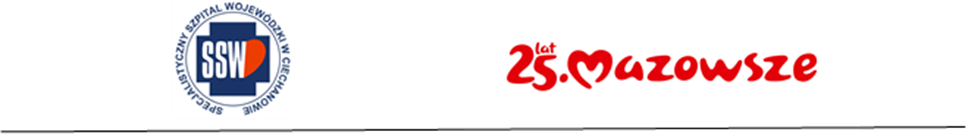 Ciechanów, dnia 12.03.2024r.ZP/2501/14/24Korekta informacji z otwarcia ofertdotyczy:   postępowania o udzielenie zamówienia publicznego na  zakup i dostawę artykułów spożywczychSpecjalistyczny Szpital Wojewódzki w Ciechanowie informuje, że  do upływu terminu składania ofert, tj. do godz. 10:00 w dniu 05.03.2024r. złożono następujące oferty:Działając w oparciu o art. 223 ust. 2 pkt. 3 ustawy PZP zamawiający dokonał korekty oferty do pakietu 
P02 Artykuły spożywcze pozostałe złożonej przez Hurt i Detal Artykuły Spożywczo Rolne Anna Siekierko, co poskutkowało zmianą ceny oferty w sposób następujący:Było:Cena netto: 233 095,55 złCena brutto: 247 185,82 złJest:Cena netto: 311 071,55 złCena brutto: 325 161,82 złPaulina WitkowskaReferentSekcja ds. zamówień publicznychNazwa pakietu/Wykonawcacena
oferty
netto
PLNcena
oferty
brutto
PLNkwota
przeznaczona na
sfinansowanie
PLNPakiet 1 - P01 Kasze, makarony, płatkixx77 447,25Hurtownia Sawa Marcin Budżak
Śmiecińska 14 06-400 Ciechanów
NIP: 566199990262 301,8062 301,80xPrzedsiębiorstwo Produkcyjno-Handlowe „Polaris” Małgorzata Gruszczyńska
ul. Żołnierska 20a
NIP: 618-100-20-6860 735,0060 735,00xAber Sp. z o.o.
ul. Ogrodowa 58 00-876 Warszawa
NIP: 739293533763 017,0063 017,00xHurt i Detal Artykuły Spożywczo Rolne Anna Siekierko
ul. Szpitalna 24, 18-200 Wysokie Mazowieckie
NIP: 722102713657 095,0057 095,00xPakiet 2 - P02 Artykuły spożywcze pozostałexx355 008,02Hurtownia Sawa Marcin Budżak
Śmiecińska 14 06-400 Ciechanów
NIP: 5661999902328 053,10344 140,35xPrzedsiębiorstwo Produkcyjno-Handlowe „Polaris” Małgorzata Gruszczyńska
ul. Żołnierska 20a
NIP: 618-100-20-68365 913,40384 975,75xAber Sp. z o.o.
ul. Ogrodowa 58 00-876 Warszawa
NIP: 7392935337344 741,62361 664,21xHurt i Detal Artykuły Spożywczo Rolne Anna Siekierko
ul. Szpitalna 24, 18-200 Wysokie Mazowieckie
NIP: 7221027136311 071,55325 161,82xPakiet 3 - P03 Dania dla dziecixx36 919,50Aber Sp. z o.o.
ul. Ogrodowa 58 00-876 Warszawa
NIP: 739293533748 507,5049 427,50xHurt i Detal Artykuły Spożywczo Rolne Anna Siekierko
ul. Szpitalna 24, 18-200 Wysokie Mazowieckie
NIP: 722102713638 135,0038 595,00x